 Resource – hexagon template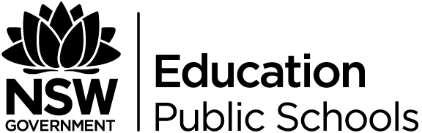 Add references in the hexagon as you read an discuss the text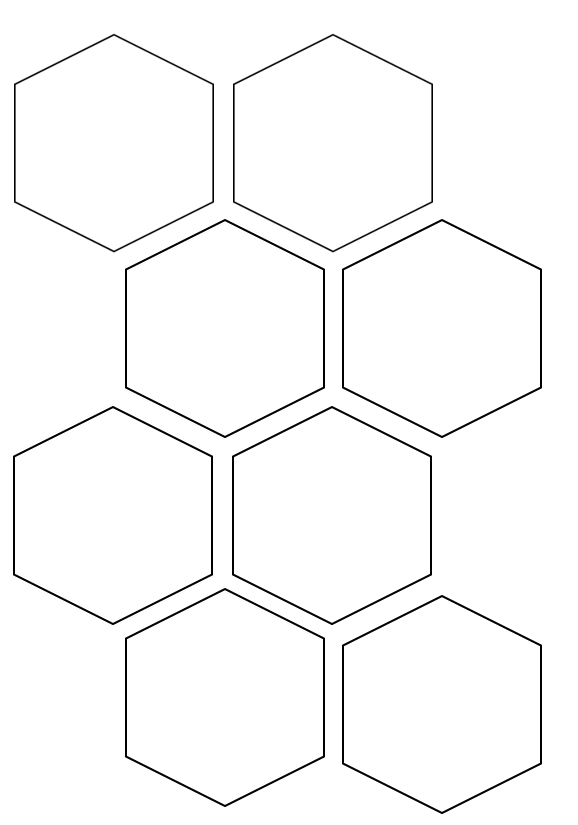 